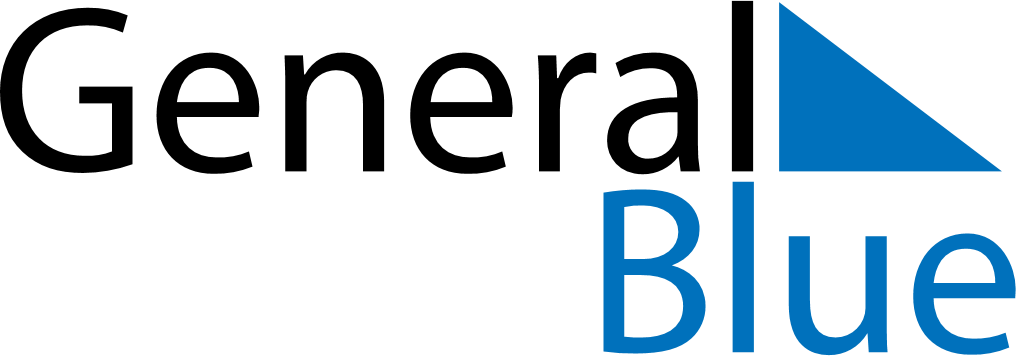 July 2024July 2024July 2024July 2024July 2024July 2024Makham, Chanthaburi, ThailandMakham, Chanthaburi, ThailandMakham, Chanthaburi, ThailandMakham, Chanthaburi, ThailandMakham, Chanthaburi, ThailandMakham, Chanthaburi, ThailandSunday Monday Tuesday Wednesday Thursday Friday Saturday 1 2 3 4 5 6 Sunrise: 5:49 AM Sunset: 6:40 PM Daylight: 12 hours and 51 minutes. Sunrise: 5:49 AM Sunset: 6:40 PM Daylight: 12 hours and 51 minutes. Sunrise: 5:49 AM Sunset: 6:41 PM Daylight: 12 hours and 51 minutes. Sunrise: 5:50 AM Sunset: 6:41 PM Daylight: 12 hours and 50 minutes. Sunrise: 5:50 AM Sunset: 6:41 PM Daylight: 12 hours and 50 minutes. Sunrise: 5:50 AM Sunset: 6:41 PM Daylight: 12 hours and 50 minutes. 7 8 9 10 11 12 13 Sunrise: 5:51 AM Sunset: 6:41 PM Daylight: 12 hours and 50 minutes. Sunrise: 5:51 AM Sunset: 6:41 PM Daylight: 12 hours and 50 minutes. Sunrise: 5:51 AM Sunset: 6:41 PM Daylight: 12 hours and 49 minutes. Sunrise: 5:51 AM Sunset: 6:41 PM Daylight: 12 hours and 49 minutes. Sunrise: 5:52 AM Sunset: 6:41 PM Daylight: 12 hours and 49 minutes. Sunrise: 5:52 AM Sunset: 6:41 PM Daylight: 12 hours and 48 minutes. Sunrise: 5:52 AM Sunset: 6:41 PM Daylight: 12 hours and 48 minutes. 14 15 16 17 18 19 20 Sunrise: 5:52 AM Sunset: 6:41 PM Daylight: 12 hours and 48 minutes. Sunrise: 5:53 AM Sunset: 6:41 PM Daylight: 12 hours and 47 minutes. Sunrise: 5:53 AM Sunset: 6:41 PM Daylight: 12 hours and 47 minutes. Sunrise: 5:53 AM Sunset: 6:41 PM Daylight: 12 hours and 47 minutes. Sunrise: 5:54 AM Sunset: 6:40 PM Daylight: 12 hours and 46 minutes. Sunrise: 5:54 AM Sunset: 6:40 PM Daylight: 12 hours and 46 minutes. Sunrise: 5:54 AM Sunset: 6:40 PM Daylight: 12 hours and 46 minutes. 21 22 23 24 25 26 27 Sunrise: 5:54 AM Sunset: 6:40 PM Daylight: 12 hours and 45 minutes. Sunrise: 5:55 AM Sunset: 6:40 PM Daylight: 12 hours and 45 minutes. Sunrise: 5:55 AM Sunset: 6:40 PM Daylight: 12 hours and 44 minutes. Sunrise: 5:55 AM Sunset: 6:39 PM Daylight: 12 hours and 44 minutes. Sunrise: 5:55 AM Sunset: 6:39 PM Daylight: 12 hours and 43 minutes. Sunrise: 5:56 AM Sunset: 6:39 PM Daylight: 12 hours and 43 minutes. Sunrise: 5:56 AM Sunset: 6:39 PM Daylight: 12 hours and 43 minutes. 28 29 30 31 Sunrise: 5:56 AM Sunset: 6:39 PM Daylight: 12 hours and 42 minutes. Sunrise: 5:56 AM Sunset: 6:38 PM Daylight: 12 hours and 42 minutes. Sunrise: 5:56 AM Sunset: 6:38 PM Daylight: 12 hours and 41 minutes. Sunrise: 5:57 AM Sunset: 6:38 PM Daylight: 12 hours and 41 minutes. 